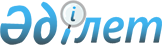 О присвоении наименования улице села КаракольРешение акима Острогорского сельского округа Астраханского района Акмолинской области от 31 мая 2010 года № 4. Зарегистрировано Управлением юстиции Астраханского района Акмолинской области 3 июля 2010 года № 1-6-124.      Сноска. В заголовке и по всему тексту решения на русском языке слово "аула" заменено словом "села" решением акима Острогорского сельского округа Астраханского района Акмолинской области от 27.02.2017 № 2 (вводится в действие со дня официального опубликования).

      В соответствии с подпунктом 4) статьи 14 Закона Республики Казахстан от 8 декабря 1993 года "Об административно-территориальном устройстве Республики Казахстан", пунктом 2 статьи 35 Закона Республики Казахстан от 23 января 2001 года "О местном государственном управлении и самоуправлении в Республике Казахстан", с учетом протокола схода жителей села Караколь от 26 апреля 2010 года, аким Острогорского сельского округа РЕШИЛ:

      Сноска. Преамбула - в редакции решения акима Острогорского сельского округа Астраханского района Акмолинской области от 27.02.2017 № 2 (вводится в действие со дня официального опубликования).

      1. Присвоить улице села Караколь наименование имени Аль-Фараби.

      2. Контроль за исполнением настоящего решения оставляю за собой.

      3. Настоящее решение вступает в силу со дня государственной регистрации в Управлении юстиции Астраханского района и вводится в действие со дня официального опубликования.



      "СОГЛАСОВАНО"


					© 2012. РГП на ПХВ «Институт законодательства и правовой информации Республики Казахстан» Министерства юстиции Республики Казахстан
				
      Аким Острогорского
сельского округа

Т.Курман

      Начальник Государственного
учреждения "Отдел культуры и
развития языков"
Астраханского района

М.Сексенбаев

      Начальник Государственного
учреждения "Отдел архитектуры и
градостроительства"
Астраханского района

Н.Герасимова
